新型コロナウイルス対策　　　　　　　　　　　　　　　　　　　　　　　2020年4月14日現在当クリニックでは、新型コロナウイルス感染状況から、当面の間、以下の対応策を取らせて頂きます。ご家族で赤ちゃんに面会にいらっしゃる予定だった方には誠に申し訳ございません。ご理解とご協力をよろしくお願い致します。外来診療受診について受診される際のお付き添いを中止させて頂きます。毎日、午前中に体温測定をお願い致します。体調不良がある、発熱している(37.5℃以上)、かぜ症状(せき・鼻汁・倦怠感など)のある方は来院前に必ず電話にて受診のご相談をお願いします。37.5℃以上が２日間続く場合はご連絡お願い致します。体調面にご不安な点がある場合は、必ず来院前にご連絡頂きますようお願い致します。現在、和歌山県外に通勤等で移動されている方、または和歌山県外にお住まいの方は診察時にお申し出ください。また、和歌山県外より帰省されて2週間を経過していない場合はお申し出ください。最新の情報をホームページでお伝えしておりますのでご確認ください。入院時・入院中のお願い入院・受診前のお電話の際に確認させていただきます電話連絡の際、以下の症状がある場合、必ずお申し出ください。家族の感染の有無・症状の有無・濃厚接触者として隔離対象となっていませんか　　　※ ご家族に症状がある場合、症状のある方の来院はできません発熱(37.5℃以上)の有無咳や倦怠感、その他体調不良の有無味覚障害や嗅覚障害の有無※　経産婦の方は、陣痛発来・破水等の場合、早めの連絡をお願いします分娩時の立会いについて院内感染予防の観点から分娩時の立ち合いを中止させて頂きます。面会制限と付き添い当院では感染拡大防止のため、面会と付添いを全面禁止とさせて頂いております。緊急事態が生じた場合には事前に伺っている連絡先にご連絡させて頂きます。面会は医師またはスタッフからご連絡させて頂いた場合に限らせて頂きます。分娩入退院時、荷物の搬入に際し、ご家族の方（和歌山県外へ2週間以上移動されておらず、無症状の方）１名に限り院内に入ることができます。和歌山県外に通勤等で移動されているご家族(夫を含む)は院内に入れません。また、和歌山県内に帰省されて2週間を経過していない場合も同様の対応となります。入院中入院中に病室から移動される際はマスクの着用をお願い致します。入院中の洗濯物や荷物の受け渡しをスタッフで対応させて頂きます。必ず事前にスタッフにお申し出ください。入院期間中を通し、１～２回程度のご協力をお願い致します。受け渡しに来院された方には夜間出入口インターホンを鳴らして頂く様、ご説明お願い致します。受け渡し時間は9：００～１６：００の間となります。一般的な注意事項日常からマスクのご持参と着用、手洗いと手指消毒のご協力をお願い致します。ご不明な点やご相談に関しては事前にスタッフまでお申し出頂きますようお願い致します。人混みを避けるよう、不要な外出を控えてください。閉鎖空間での集会や会食などは控え、時差通勤、自家用車による通勤なども考慮してください。家族内に感染の疑いがある場合は部屋を分け、タオルや食器などの共有は避けてください。ご家族の中で緊急事態宣言区域（埼玉・千葉・東京・神奈川・大阪・兵庫・福岡）から帰省された方、転勤された方は先ず、下記連絡先にご連絡お願い致します。和歌山県ホームページ　健康推進課より閲覧できます。県庁帰国者・帰省者・転勤者連絡ダイヤル(24時間対応)☎　０７３－４４１－２１７０ＦＡＸ　０７３－４３１－１８００インターネットでも登録可https://shinsei.pref.wakayama.jp/Z48m6Uw4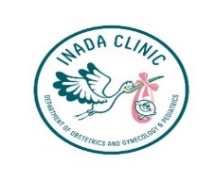 